Volunteer of the Month Award Our club simply wouldn’t be same without the time, energy and commitment from all of our volunteers. So we’d like to say a big thank-you to everyone who has given their time over the past month!This month, we are celebrating the following individual for their outstanding contribution to the club:___________________________________Signed: _____________________ Date: ___________Reason for award/In recognition of: ________________________________________________________________________________________________________________________________________________Thank you from everyone at [Insert Club Name] for your commitment, support and enthusiasm!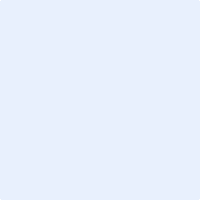 This is an example “Volunteer of the Month” award template. Please adapt as necessary for your club’s needs. Remember to share it with your club and post it on social media!